FR 2 Devoirs 4.1.1			           Nom ___________________________________A.  Le Film: Write a brief description of the films below.  You could include who is in the movie, your opinion of the movie, a simplified plot explanation, etc.  Then tell your parent about it in French!									Intl: __________________________________________________________________________________________________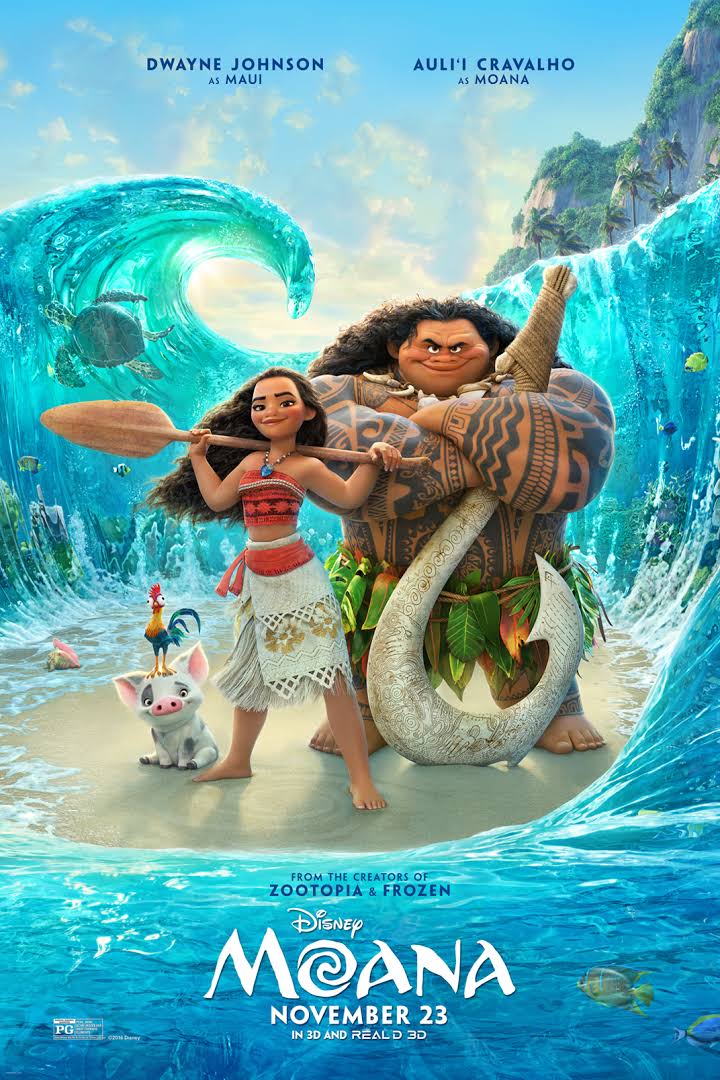 ____________________________________________________________________________________________________________________________________________________________________________________________________________________________________________________________________________________________________________________________________________________________________________________________________________________________________________________________________________________________________________________________________________________________ _____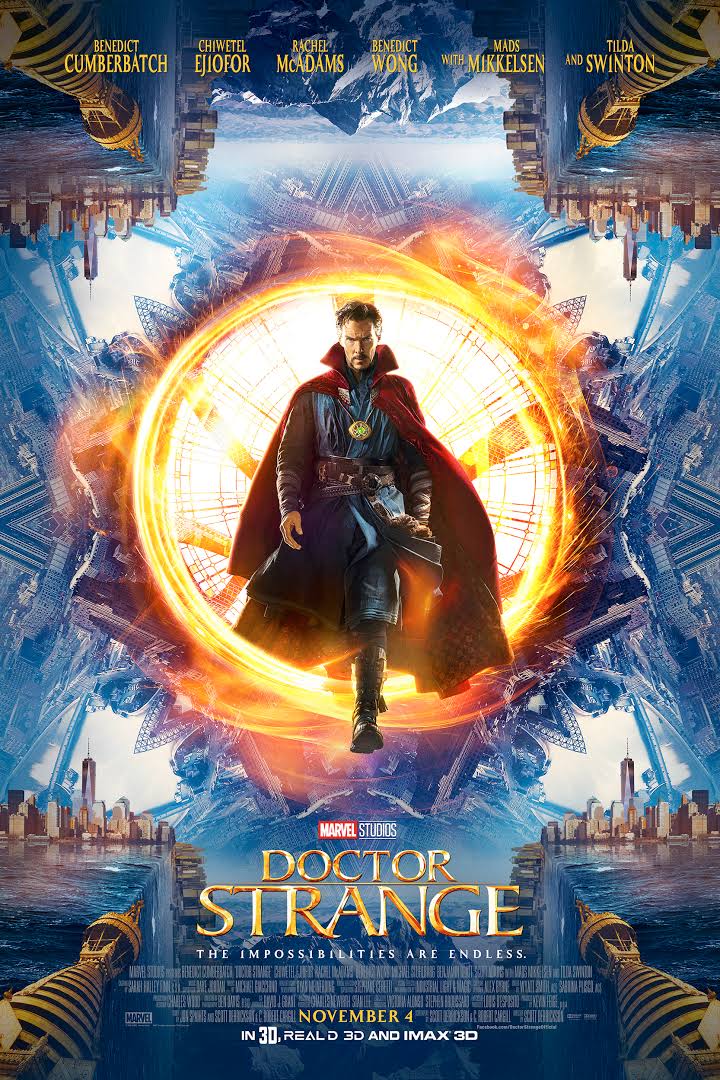 ______________________________________________________________________________________________________________________________________________________________________________________________________________________________________________________________________________________________________________________________________________________________________________________________________________________________________________________________________________________________________________________________________________________________________________________________________________________________________________________B.  La Description:  Pick ONE of the following people and describe what they are wearing.  You can use colors too!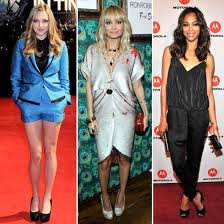 __________________________________________________________________________________________________________________________________________________________________________________________________________________________________________________________________________________________________________________________________________________________________________________________________________________________________________________________________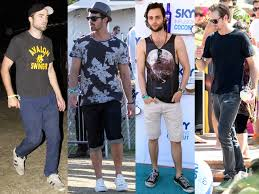 ____________________________________________________________________________________________________________________________________________________________________________________________________________________________________________________________________________________________________________________________________________________________________________________________________________________________________________________________________________________________________________________________________________________________C. Le Film: Label the following types of movies: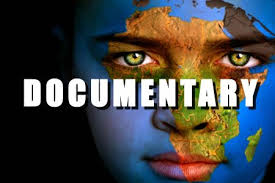 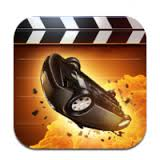 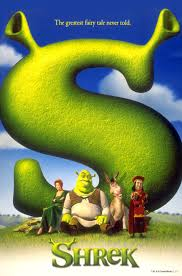 ________________________  _______________________________  ________________________________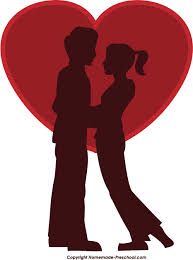 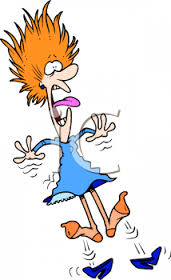 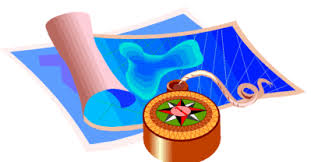 ________________________  _______________________________  ________________________________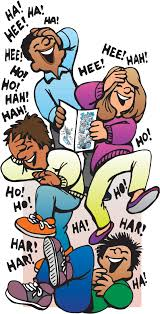 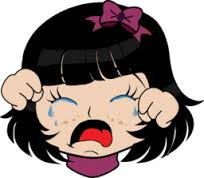 ________________________  _______________________________  D.  Les Acteurs:  Who is your favorite actor and actress?  Tell about the roles they have played and why they are your favorite!ACTEUR:  _________________________________________________________________________________________________________________________________________________________________________ACTRICE: _________________________________________________________________________________________________________________________________________________________________________